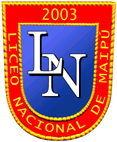 LECTURA DOMICILIARIA 2020                                          OCTAVO AÑO BÁSICOOBRAAUTOREDITORIALEVALUACIÓNSubterra.El extraño caso del Dr.Jekyll y Mr.Hyde.Baldomero LilloLouis StevensonFotocopiaMarzoMarzoMitos GriegosLa Ilíada(selección)Mary Pope Osborne.HomeroFotocopiaZig-Zag Abril AbrilLa OdiseaHomeroZig-Zag MayoCanto I El cantar de Mío Cid.Cuentos de amor, locura y muerteFotocopiaHoracio QuirogaVersión escolarZig-zagJunioJunioEl mercader de VeneciaWilliam ShakespeareZig-ZagJulioEl Quijote de la Mancha.Miguel de CervantesVersión escolarAgostoEl conde Lucanor“Narraciones extraordinarias”(Selección)Juan ManuelEdgar Allan PoeFotocopia(selección)Panamericana SeptiembreSeptiembreCuentos de Manuel RojasEl médico a palosCómo en SantiagoManuel RojasMoliéreDaniel Barros G.FotocopiaFotocopiaFotocopiaOctubreOctubreLibro a elecciónLibro a elecciónLibro a elecciónNoviembreLibro a elecciónLibro a elecciónLibro a elecciónDiciembre